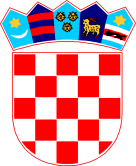 REPUBLIKA HRVATSKA   ZADARSKA ŽUPANIJA   OPĆINA PRIVLAKA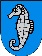            Ivana Pavla II, 46          23233 PRIVLAKAKLASA: 310-02/19-01/19UBROJ: 2198/28-02-19-7Privlaka, 19. ožujka 2019. godine	U postupku jednostavne nabave svijetiljki za javnu rasvjetu, pokrenutom Odlukom  KLASA: 301-02/19-01/19, URBROJ: 2198/28-02-19-1 od dana 8. ožujka 2019. godine, temeljem članka 12. Pravilnika o provedbi postupka jednostavne nabave roba, radova i usluga od 30.lipnja 2017.g. (KLASA: 011-01/17-01/01, URBROJ: 2198/28-02-17-1) i članka 46. Statuta Općine Privlaka („Službeni glasnik Zadarske županije“ br. 05/18),  Načelnik Općine Privlaka donosiO D L U K Uo odabiru najpovoljnije ponude Kao najpovoljnija ponuda u postupku nabave svijetiljki za javnu rasvjetu odabrana je sljedeća ponuda:Redni broj ponude:			3.Broj ponude:				3Ponuđač:	PAT  PROMET d.o.o., D.G. Krambergera 8, 10361 Sesvetski Kraljevec, OIB: 64000079801Ponuđena cijena:			189.880,00 kn + PDVNa natječaj su pravodobno pristigle tri ponude i to sljedećih tvrtki; 1. KANSEL d.o.o., Ulica Ivana Pavla  II 24, Privlaka, OIB: 05160860576, 2. MAGNET ELEKTRO d.o.o., Nova cesta 130, 10000 Zagreb, OIB: 79336625080 i 3. PAT  PROMET d.o.o., D.G. Krambergera 8, 10361 Sesvetski Kraljevec, OIB: 64000079801.Navedene ponude odgovaraju uvjetima iz natječaja, a temeljem kriterija najniže cijene te sukladno prijedlogu Povjerenstva odabrana je ponuda ponuđača PAT  PROMET d.o.o., D.G. Krambergera 8, 10361 Sesvetski Kraljevec, OIB: 64000079801.								     Načelnik:       						          Gašpar Begonja, dipl.ing.______________________